Р Е Ш Е Н И ЕП О М Ш У Ö Мот 11 декабря 2023 г. № 5-11/39      с. Усть-Цильма Республики КомиВ соответствии с Федеральным законом от 06.10.2003 № 131-ФЗ «Об общих принципах организации местного самоуправления в Российской Федерации», Уставом сельского поселения «Усть-Цильма» муниципального района «Усть-Цилемский» Республики КомиСовет сельского поселения «Усть-Цильма» решил:Назначить собрание граждан в целях рассмотрения и обсуждения вопросов внесения инициативного проекта:дата, время, место проведения собрания граждан: 25.12.2023 года  
в 15 час. 30 мин. в актовом зале администрации муниципального района «Усть-Цилемский», расположенном по адресу: с. Усть-Цильма, ул. Новый Квартал, д. 11а;наименование инициативного проекта: - «Моя, твоя, наша территория комфорта» в сфере благоустройства;- «Обустройство контейнерных площадок» в сфере благоустройства.3) способ проведения собрания граждан: очный.Решение вступает в силу со дня принятия.Глава сельского поселения «Усть-Цильма» 	                  Е.И. Вокуева                                            Совет сельского поселения «Усть-Цильма» муниципального района«Усть-Цилемский» Республики Коми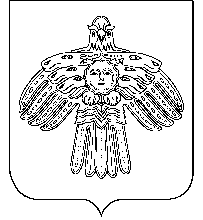 Коми Республикаса «Чилимдін» муниципальнӧй районын  «Чилимдін» сикт овмӧдчӧминлӧн сӧветО назначении и проведении собрания граждан в целях рассмотрения и обсуждения вопросов внесения инициативного проекта 